Western Australia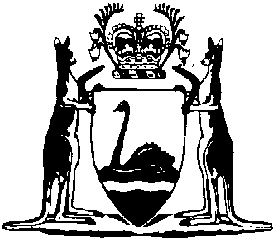 Planning and Development Amendment Act 2020Planning and Development Amendment Act 2020 Commencement Proclamation 2023Western AustraliaPlanning and Development Amendment Act 2020 Commencement Proclamation 2023Contents1.	Citation	12.	Commencement	1Planning and Development Amendment Act 2020Planning and Development Amendment Act 2020 Commencement Proclamation 2023Made under the Planning and Development Amendment Act 2020 section 2(1)(b) by the Governor in Executive Council.1.	Citation		This proclamation is the Planning and Development Amendment Act 2020 Commencement Proclamation 2023.2.	Commencement		The Planning and Development Amendment Act 2020 Parts 6, 12 and 14 come into operation on 1 August 2023.C. DAWSON, Governor	L.S.D. PUNCH, Acting Minister for Planning